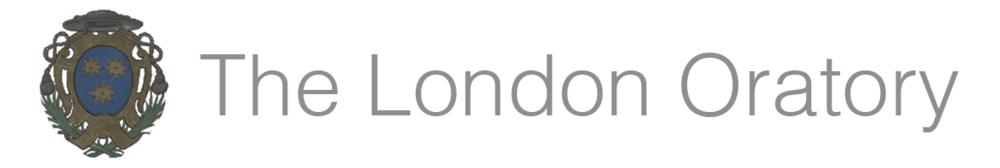 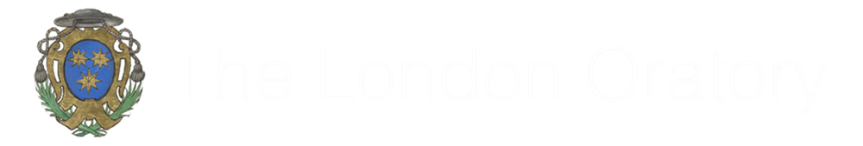 

Brompton Road, London SW7 2RP, UK ✹ +44 (0)207 808 0900 ✹ www.bromptonoratory.co.ukRegistration Form:  Children’s Sunday Morning Catechism Class Email: generalenquiries@bromptonoratory.co.ukParents/ guardians: please fill in this form carefully and return to Mrs Nigel Jenkins at Oratory House, together with a recent photograph of your child, stapled to this form. Name of child:
Date of birth:Names of parents/guardians:
Address:Mobile Telephone:Email address (please PRINT clearly):
Protecting your privacyYour personal details will be held securely on file and computer, treated as confidential, and used only as required for the purposes of Catechism Classes. You can read our full privacy policy at https://www.bromptonoratory.co.uk/privacy-and-cookies. 

If you wish to keep up to date with Oratory parish events & receive our weekly email newsletter, please tick this box. You may unsubscribe at any time.Signature of Parent/Guardian: 

Date: 